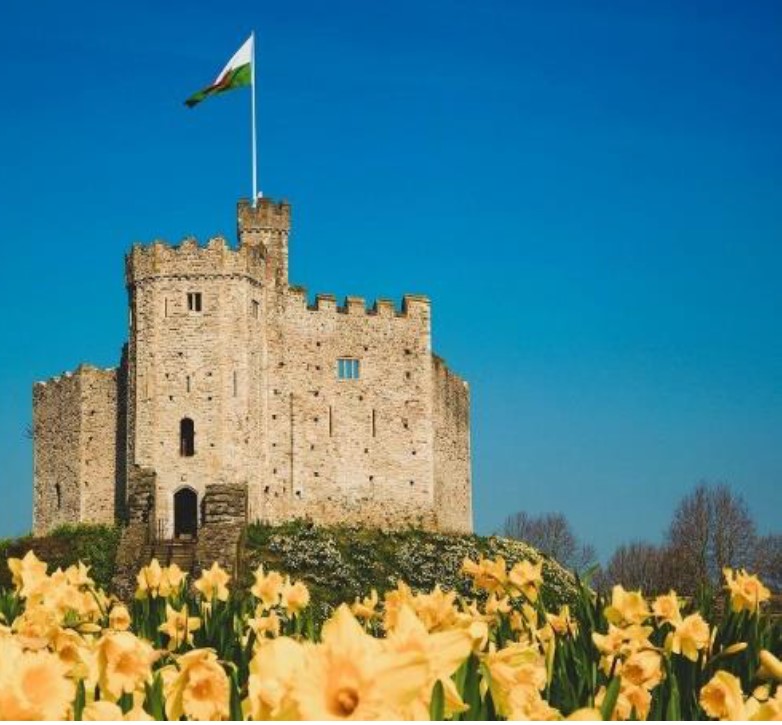 TRA Club Championships and RCC Qualifier 3CardiffSaturday 13th AprilVenueWelcome to the TRA Club Championships and RCC Qualifier 3.Venue details:  Sport Wales | Sport WalesGoogle maps link:  https://maps.app.goo.gl/5koaDTyh1k8buzva7Parking at the venue is free of charge, we do have WAG Squad trials happening on the same day so please be mindful that free spaces are limited, so pease arrive in plenty of time to find a space. However, there is a pay and display option to the right of the Centre, on the first roundabout if you cannot find a space.There is space for disability parking and electric charging points at the front of the building.The venue has a comprehensive offer in terms of catering and refreshments.  A coffee shop type café can be found in the reception area and a full restaurant on the second floor, with an initative to stock only locally sourced produce and all very reasonable prices.The venue is fully inclusive with accessible toilets throughtout and changing rooms for gymnasts to use.Competition InformationTicketsTickets can be purchased through Eventbrite.  Link for tickets:https://www.eventbrite.co.uk/e/876462000437?aff=oddtdtcreator Tickets will be limited and once tickets are sold out no further tickets will be issued.  Officals listCompetition Organisers: Welsh GymnasticsWelfare/Safeguarding:  Abbie GodsallPhysio:  Physio SupportFloor manager:  Abbie GodsallPresentationMedals will be presented to the competitors who place 1st, 2nd and 3rd in their category and age group. Additionally, we will be presenting trophies to those who place 1st in their category and age group in the Club Championships and also awarding trophies to those who qualify in the Regional Grades.We hope you have a great competition and safe travels.DIOLCH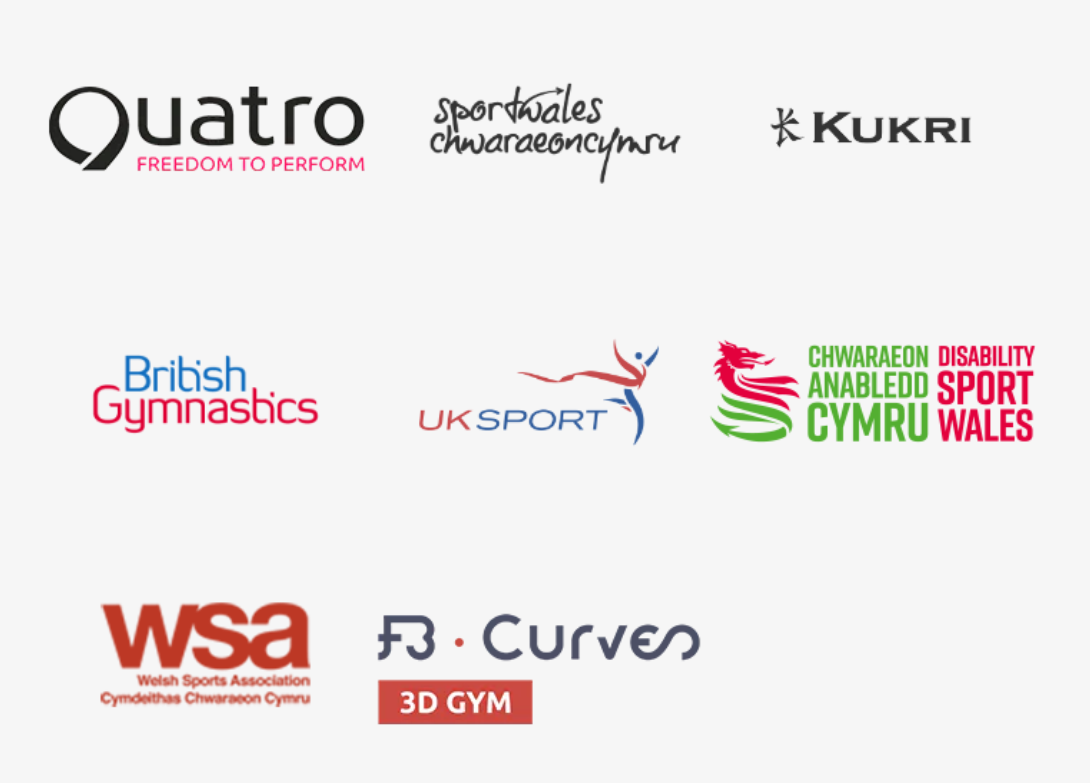 